"ENCLOSURE A"APPLICATION FORM TO THE SELECTION FOR ROTARY CLUB PERUGIA SCOLARSHIP ASSIGNMENTDeadline March 30, 2014PLS. WRITE IN CAPITAL LETTERS OR AT PERSONAL COMPUTERDate …………………………..                     Signature . . . . . . . . . . . . . . . 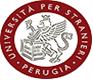 Università per Stranieri Perugia NAME: ………………………………………………………………….…….SURNAME: ………………………………………………………………….PHOTOPHOTOHAVE YOU ALREADY ATTENDED THE PERUGIA UNIVERSITY OF FOREIGNER?YESNOSEX    M □  F □   BIRTH PLACE……………………  BIRTH DATE …………………NATIONALITY……………………..  ADDRESS ……………………………………………... ……………………………………………CITY CODE ………………. CITY ………...…………… COUNTRY ………………………….......... Phone. ….…………….. Fax …………………………. e-mail …………………………………………………………Student at the University of …………………………………………………………… ……………………………………………………………………………………………….. Faculty ……………………………………………………………………………………. Degree course ……………………………………………………………………………..ATTACHMENTS:Certificate of registration at the University studies curriculum     2) Passport photos N°2